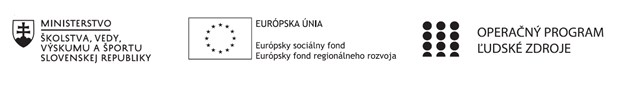 Správa o činnosti pedagogického klubu Príloha:Prezenčná listina zo stretnutia pedagogického klubu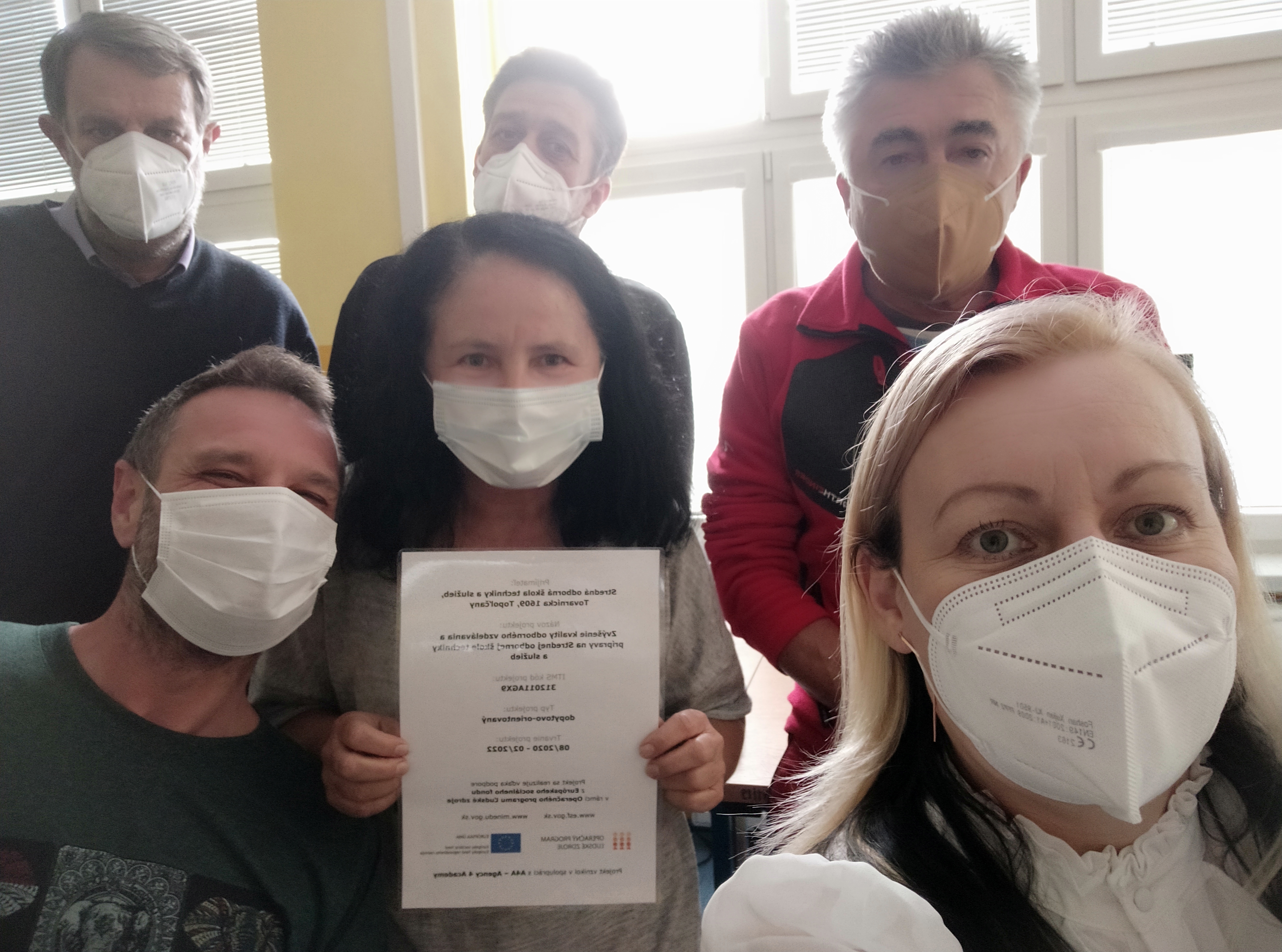 Príloha správy o činnosti pedagogického klubu                                                                                             PREZENČNÁ LISTINAMiesto konania stretnutia: SOŠ techniky a služieb, Tovarnícka 1609, TopoľčanyDátum konania stretnutia: 17.5.2021Trvanie stretnutia: od 14:00 hod	do 16:00 hod	Zoznam účastníkov/členov pedagogického klubu:Prioritná osVzdelávanieŠpecifický cieľ1.1.1 Zvýšiť inkluzívnosť a rovnaký prístup ku kvalitnému vzdelávaniu a zlepšiť výsledky a kompetencie detí a žiakovPrijímateľStredná odborná škola techniky a služieb, Tovarnícka 1609, TopoľčanyNázov projektuZvýšenie kvality odborného vzdelávania a prípravy na Strednej odbornej škole techniky a služiebKód projektu  ITMS2014+312011AGX9Názov pedagogického klubu Využitie IKT pre praxDátum stretnutia  pedagogického klubu17.5.2021Miesto stretnutia  pedagogického klubuSOŠ techniky a služieb, Tovarnícka 1609, TopoľčanyMeno koordinátora pedagogického klubuMgr. Renáta Kňaze JamrichováOdkaz na webové sídlo zverejnenej správyhttps://sostovar.edupage.org/Manažérske zhrnutie:Krátka anotácia: Členovia pedagogického klubu sa zaoberali opísaním, usporiadaním a zhodnotením skúseností s výučbou pomocou skupinového vyučovania a jeho využitie pri rozvoji kritického myslenia žiakov. Kľúčové slová: Skupinové vyučovanie, rozvoj kritického myslenia, akceptovanie iného názoru v skupine.Hlavné body, témy stretnutia, zhrnutie priebehu stretnutia: Hlavné body:Oboznámenie sa s programom klubu, jednotlivými témamiTéma stretnutia: Skupinové vyučovanie Využitie skupinového vyučovania na vyučovacích hodinách pri rozvoji kritického myslenia žiakov, zodpovednosti za svoju prácu a akceptovania názoru spolužiakov v skupine.Výmena skúseností so skupinovým vyučovaním, s rozvíjaním kritického myslenia žiakov na vyučovacích hodináchUznesenie PKZhrnutie priebehu stretnutia:Koordinátorka klubu privítala členov klubu a oboznámila ich s programom stretnutia.Témou stretnutia je skupinové vyučovanie, využitie skupinového vyučovania na vyučovacích hodinách pri rozvoji kritického myslenia žiakov, zodpovednosti za svoju prácu a akceptovanie názoru spolužiakov v skupine.Skupinové vyučovanie je predovšetkým sociálnou formou práce žiakov, pri ktorej vznikajú malé pracovné skupiny na vopred dohodnutý časový úsek, ktoré pracujú na rovnakej téme zadanej učiteľom, výsledky skupín sú dôležité pri ďalších fázach vyučovania, pri vhodnom začlenení do vyučovania môžu viesť k zvyšovaniu úspechu žiakov.  Členovia klubu  si vymieňali skúsenosti so skupinovým vyučovaním, ktorý je vhodný použiť vo vyučovaní – je to prostriedok na uplatňovanie aktívneho učenia, je to práca aktívna a dynamická, ponúka príležitosť pre vzájomnú pomoc a spoluprácu, vedie žiakov k osobnému zapojeniu do štúdia, vyžaduje od žiakov sebakontrolu a zodpovednosť za svoje učenie, dáva žiakom príležitosť navzájom sa lepšie poznať, pracovať  v tíme, učiť sa počúvať jeden druhého a rešpektovať sa navzájom. Je dôležité naučiť žiakov kritickému mysleniu a k tejto dôležitej kompetencii sa môžu žiaci dopracovať práve využitím vhodných metód a foriem, jednou z nich je aj skupinové vyučovanie.Pri skupinovej práci získajú žiaci tieto zručnosti- schopnosť chápať potreby iných a dať im priestor, schopnosť vyjadriť svoj názor, schopnosť odpovedať, klásť otázky, diskutovať a argumentovať.Členovia klubu sa uzniesli, že pri tejto forme vyučovania je učiteľ vystupuje v úlohe facilitátora – iba pozoruje, koordinuje a podáva pomocné informácie. Žiaci sa naučia rešpektovať názory spolužiakov a vzájomnou komunikáciou v skupine sa spolupodieľajú na riešení úloh. Prinesie to oživenie hodiny je efektívna pri rôznych témach, prispieva k pozitívnej atmosfére v triede a žiaci si v podstate ani neuvedomujú, že sa učia.Závery a odporúčania:Členovia klubu skonštatovali, že skupinové vyučovanie je vhodné pri riešení niektorých úloh aj vo vyučovaní IKT, pretože sa zapájajú všetci žiaci, sú zodpovední za svoje učenie a dáva príležitosť každému z nich sa zlepšiť a zažiť úspech.Členovia klubu sa dohodli, že budú na vyučovacích hodinách využívať túto metódu .Vypracoval (meno, priezvisko)Bc. Vladimír HulaDátumPodpisSchválil (meno, priezvisko)Mgr. Renáta Kňaze JamrichováDátumPodpisPrioritná os:VzdelávanieŠpecifický cieľ:1.1.1 Zvýšiť inkluzívnosť a rovnaký prístup ku kvalitnému vzdelávaniu a zlepšiť výsledky a kompetencie detí a žiakovPrijímateľ:Stredná odborná škola techniky a služieb, Tovarnícka 1609, TopoľčanyNázov projektu:Zvýšenie kvality odborného vzdelávania a prípravy na Strednej odbornej škole techniky a služiebKód ITMS projektu:312011AGX9Názov pedagogického klubu:Využitie IKT pre praxč.Meno a priezviskoPodpisInštitúcia1.Mgr. Renáta Kňaze JamrichováSOŠ techniky a služieb, Tovarnícka 1609, Topoľčany2.Ing. Mária UrminskáSOŠ techniky a služieb, Tovarnícka 1609, Topoľčany3.Mgr. Marián DubnýSOŠ techniky a služieb, Tovarnícka 1609, Topoľčany4.Ing. Branislav OndrejkaSOŠ techniky a služieb, Tovarnícka 1609, Topoľčany5.Bc. Vladimír HulaSOŠ techniky a služieb, Tovarnícka 1609, Topoľčany6.Ing. Jozef VarényiSOŠ techniky a služieb, Tovarnícka 1609, Topoľčany